RENCANA PELAKSANAAN PEMBELAJARANSIKLUS INama Sekolah		: SMA NEGERI 2 LAWE BULANMata Pelajaran		: Pendidikan Pancasila dan Kewarganegaraan (PPKn)Materi Pokok		: Hak Asasi ManusiaKelas/Semester		: X/2 Alokasi Waktu		: 2 x 45 MenitPertemuan ke		: 1 (Pertama)Standar Kompetensi  4. Menganalisis pelanggaran hak asasi manusia dan bentuk-bentuk pelanggaran hak asasi manusia.	Kompetensi Dasar       		4.2  Menjelaskan pengertian hak asasi manusia		Indikator 	Mengidentifikasi penyebab pelanggaran HAMMenguraikan apa yang dimaksud HAM berat dan ringanA. Tujuan PembelajaranSiswa mampu menyebutkan contoh-contoh pelanggaran HAM ringan disekitar lingkungannyaSiswa mampu mengidentifikasi penyebab timbulnya pelanggaran HAM Siswa mampu menjelaskan pengertian HAM yang terjadi dilingkungan atau yang dialami siswa dikehidupan nyata.Karakter Siswa yang DiharapkanDapat dipercaya (Trustworthines)Ketulusan (Honesty)Integritas (Integrity)Jujur (Jairnesst)Kewarganegaraan (citizenship)B. Materi PembelajaranContoh-contoh Pelanggaran HAMFaktor Internal (Sikap Egois, Rendahnya Kesadaran HAM, Sikap Toleransi)Faktor Eksternal (Penyalahgunaan Kekuasaan, Ketidaktegasan Penegak Hukum, Penyalahgunaan Teknologi)Jenis-jenis pelanggaran HAMHAM BeratHAM RinganC. Metode/Model/Strategi PembelajaranStrategi Pembelajaran Ekspositori Dan Brainstorming (Curah Pendapat) Ceramah Diskusi kelompokPenugasan D. Langkah-Langkah Pembelajaran1. PendahuluanApersepsiMempersiapkan kelas dalam pembelajaran (Memberi salam siswa, absensi, kebersihan kelas, dan lain-lain)Memotivasi Memberikan arahan atau bimbingan kepada siswa sebelum memberikan materi pelajaranMenginformasikan kompetensi yang akan dicapai2. Kegiatan IntiEksplorasiDalam kegiatan eksplorasi, guru:Guru menyampaikan tujuan yang ingin dicapai dan menyampaikan materi yang akan dibahasGuru menjelaskan materi pelajaran yang sedang dibahasElaborasiDalam kegiatan elaborasi, guru:Guru menjelaskan  masalah yang dihadapi beserta latar belakangnya dan mengajak siswa aktif untuk menyumbangkan pemikirannya dan membagi 5 kelompok yang terdiri dari 25 siswa.Siswa diundang untuk memberikan sumbang saran pemikiran sebanyak-banyaknya. Semua saran yang masuk ditampung, ditulis dan tidak dikritik. Pimpinan kelompok dan peserta hanya boleh bertanya untuk meminta penjelasan. Hal ini agar kreativitas siswa tidak terlambat.Melalui diskusi 5 orang peserta didik. Tiap kelompok diberi kesempatan membacakan hasil diskusinya. Siswa dilatih untuk menjelaskan hasil diskusi mereka melalui perwakilan kelompok masing-masingGuru dan peserta didik menyimpulkan materi sesuai dengan tujuan pembelajaran.KonfirmasiDalam kegiatan konfirmasi, guru:Memberikan umpan balik positif dan penguatan dalam bentuk lisan, tulisan, maupun hadiah tertentu terhadap keberhasilan kelompok.Memfasilitasi peserta didik melakukan refleksi untuk memperoleh pengalaman belajar yang telah dilakukan.Memfasilitasi peserta didik  untuk memproleh pengalaman yang bermakna dalam mencapai kompetensi dasar:Berfungsi sebagai narasumber dan fasilitator dalam menjawab pertanyaan peserta didik yang menghadapi kesulitan, dengan menggunakan bahasa yang baik dan benar.Membantu menyelasaikan masalahMemberikan motivasi kepada peserta didik yang kurang atau belum berprestasi aktif.3. Kegiatan PenutupGuru bersama-sama dengan siswa membuat kesimpulan pelajaranGuru melakukan penilaian/refleksi terhadap kegiatan yang sudah dilaksanakanGuru memberikan tes individu kepada masing-masing siswa sebagai akhir dari pembelajaran Memberikan penghargaan kelompok yang memproleh skor tinggi dalam diskusi.Merencanakan kegiatan tindak lanjut/memberikan tugas baik individu maupun kelompok.Menyampaikan rencana pembelajaran pada pertemuan berikutnyaGuru mengucapkan salam dan berdoa bersama siswaE. Sumber PembelajaranBuku paket PPKn kelas X, terbitan ErlanggaBuku-buku sumber yang relevanUU tentang kewarganegaraanLembar kerja siswaArtikel yang berkaitan dengan pokok bahasan.F. PenilaianPenilaian TertulisBentuk instrumen: Essay testPenilaian LisanBentuk instrumen: Tanya jawabEssay Test Apa yang dimaksud dengan HAM?Sebutkan contoh-contoh pelanggaran HAM?Sebutkan macam-macam HAM?Sebutkan pelanggaran HAM di Indonesia?Sebutkan dan Jelaskan Fungsi HAM!							Kota Cane, 23 September 2017	Mengetahui, 			  	 Guru bidang studi PPKn	 			 	Guru PenelitiMuhammad Said, S.Pd					               Rizki Anjela SelianNIP. 19880924 2009032012					NPM. 131354036RENCANA PELAKSANAAN PEMBELAJARANSIKLUS IINama Sekolah		: SMA NEGERI 2 LAWE BULANMata Pelajaran		: Pendidikan Pancasila dan Kewarganegaraan (PPKn)Materi Pokok		: Hak Asasi ManusiaKelas/Semester		: X/2 Alokasi Waktu		: 2 x 45 MenitPertemuan ke		: 2 (Kedua)Standar Kompetensi  4. Menganalisis pelanggaran hak asasi manusia dan bentuk-bentuk pelanggaran hak asasi manusia.	Kompetensi Dasar       		4.2  Menjelaskan pengertian hak asasi manusia		Indikator 	Mengidentifikasi penyebab pelanggaran HAMMenguraikan apa yang dimaksud HAM berat dan ringanA. Tujuan PembelajaranSiswa mampu menyebutkan contoh-contoh pelanggaran HAM ringan disekitar lingkungannyaSiswa mampu mengidentifikasi penyebab timbulnya pelanggaran HAM Siswa mampu menjelaskan pengertian HAM yang terjadi dilingkungan atau yang dialami siswa dikehidupan nyata.Karakter Siswa yang DiharapkanDapat dipercaya (Trustworthines)Ketulusan (Honesty)Integritas (Integrity)Jujur (Jairnesst)Kewarganegaraan (citizenship)B. Materi PembelajaranContoh-contoh Pelanggaran HAMFaktor Internal (Sikap Egois, Rendahnya Kesadaran HAM, Sikap Toleransi)Faktor Eksternal (Penyalahgunaan Kekuasaan, Ketidaktegasan Penegak Hukum, Penyalahgunaan Teknologi)Jenis-jenis pelanggaran HAMHAM BeratHAM RinganC. Metode/Model/Strategi PembelajaranStrategi Pembelajaran Ekspositori Dan Brainstorming (Curah Pendapat) Ceramah Diskusi kelompokPenugasan D. Langkah-Langkah Pembelajaran1. PendahuluanApersepsiMempersiapkan kelas dalam pembelajaran (Memberi salam siswa, absensi, kebersihan kelas, dan lain-lain)Memotivasi Memberikan arahan atau bimbingan kepada siswa sebelum memberikan materi pelajaranMenginformasikan kompetensi yang akan dicapai2. Kegiatan IntiEksplorasiDalam kegiatan eksplorasi, guru:Guru menyampaikan tujuan yang ingin dicapai dan menyampaikan materi yang akan dibahasGuru menjelaskan materi pelajaran yang sedang dibahasElaborasiDalam kegiatan elaborasi, guru:Guru menjelaskan  masalah yang dihadapi beserta latar belakangnya dan mengajak siswa aktif untuk menyumbangkan pemikirannya dan membagi 5 kelompok yang terdiri dari 25 siswa.Siswa diundang untuk memberikan sumbang saran pemikiran sebanyak-banyaknya. Semua saran yang masuk ditampung, ditulis dan tidak dikritik. Pimpinan kelompok dan peserta hanya boleh bertanya untuk meminta penjelasan. Hal ini agar kreativitas siswa tidak terlambat.Melalui diskusi 5 orang peserta didik. Tiap kelompok diberi kesempatan membacakan hasil diskusinya. Siswa dilatih untuk menjelaskan hasil diskusi mereka melalui perwakilan kelompok masing-masingGuru dan peserta didik menyimpulkan materi sesuai dengan tujuan pembelajaran.KonfirmasiDalam kegiatan konfirmasi, guru:Memberikan umpan balik positif dan penguatan dalam bentuk lisan, tulisan, maupun hadiah tertentu terhadap keberhasilan kelompok.Memfasilitasi peserta didik melakukan refleksi untuk memperoleh pengalaman belajar yang telah dilakukan.Memfasilitasi peserta didik  untuk memproleh pengalaman yang bermakna dalam mencapai kompetensi dasar:Berfungsi sebagai narasumber dan fasilitator dalam menjawab pertanyaan peserta didik yang menghadapi kesulitan, dengan menggunakan bahasa yang baik dan benar.Membantu menyelasaikan masalahMemberikan motivasi kepada peserta didik yang kurang atau belum berprestasi aktif.3. Kegiatan PenutupGuru bersama-sama dengan siswa membuat kesimpulan pelajaranGuru melakukan penilaian/refleksi terhadap kegiatan yang sudah dilaksanakanGuru memberikan tes individu kepada masing-masing siswa sebagai akhir dari pembelajaran Memberikan penghargaan kelompok yang memproleh skor tinggi dalam diskusi.Merencanakan kegiatan tindak lanjut/memberikan tugas baik individu maupun kelompok.Menyampaikan rencana pembelajaran pada pertemuan berikutnyaGuru mengucapkan salam dan berdoa bersama siswaE. Sumber PembelajaranBuku paket PPKn kelas X, terbitan ErlanggaBuku-buku sumber yang relevanUU tentang kewarganegaraanLembar kerja siswaArtikel yang berkaitan dengan pokok bahasan.F. PenilaianPenilaian TertulisBentuk instrumen: Essay testPenilaian LisanBentuk instrumen: Tanya jawabEssay Test Apa yang dimaksud dengan HAM?Sebutkan contoh-contoh pelanggaran HAM?Sebutkan macam-macam HAM?Sebutkan pelanggaran HAM di Indonesia?Sebutkan dan Jelaskan Fungsi HAM							Kota Cane, 25 September 2017	Mengetahui, 			  	 Guru bidang studi PPKn	 			 	Guru PenelitiMuhammad Said S.Pd					               Rizki Anjela SelianNIP. 19880924 2009032012					NPM. 13135403LEMBAR OBSERVASI GURUSIKLUS INama Peneliti		: Rizki Anjela SelianSekolah		: SMA Negeri 2 Lawe BulanKelas / Semester	: XK√ompetensi Dasar	: 4.2  Menjelaskan Pengertian HAMKeterangan:Skor 4 = A = Sangat baikSkor 3 = B = BaikSkor 2 = C = CukupSkor 1 = D = KurangPengamatan =   Jumlah skor yang diperoleh = (1×4) + (11×3) + (6×2) + (1×1)			         = 4 + 33 + 12 + 1			         = 50Jumlah skor maksimum       = 4 × 19			         = 76Pengamatan 		         = 			         =65,7 %			Medan, 22 September 2017	Observer/Pengamat,	MUHAMMAD SAID, S.Pd      	NIP:LEMBAR OBSERVASI GURUSIKLUS IINama Peneliti		: Rizki Anjela SelianSekolah		: SMA Negeri 2 Lawe BulanKelas / Semester	: XKompetensi Dasar	: 4.2  Menjelaskan Pengertian HAMKeterangan:Skor 4 = A = Sangat baikSkor 3 = B = BaikSkor 2 = C = CukupSkor 1 = D = KurangPengamatan =   Jumlah skor yang diperoleh = (9×4) + (9×3) + (1×2)			         = 36 + 27 + 2			         = 65Jumlah skor maksimum       = 4 × 19			         = 76Pengamatan 		         = 			         = 85,5 %			Medan, 23 September 2017	Observer/Pengamat,	MUHAMMAD SAID, S.Pd      	NIP:LEMBAR OBSERVASI SISWASiklus INama Peneliti		: Rizki Anjela SelianSekolah		: SMA Negeri 2 Lawe BulanKelas / Semester	: XPetunjuk !Isilah kolom dengan banyaknya siswa yang mengikuti sesuai dengan aktifitas yang diamatiSkala penilaian diisi dengan tanda (√)Keterangan :Diisi pada waktu kegiatan pembelajaran berlangsung dengan ketentuan sebagai berikut :4=  A = Sangat baik = 86%-100%3 = B = Baik	         = 71%-85%2 = C = Cukup	         = 56%-70%	1 = D = Kurang       = 0%-50%Pengamatan =   Jumlah skor yang diperoleh = (1×4) + (1×3) + (6×2) + (6×1)			         = 4 + 3 + 12 + 6			         = 25Jumlah skor maksimum       = 4 × 14			         = 56Pengamatan 		         = 			         = 44,6 %									Medan, 22 September 2017							Observer/Pengamat,							MUHAMMAD SAID							NIP. LEMBAR OBSERVASI SISWASiklus IINama Peneliti		: Rizki Anjela SelianSekolah		: SMA Negeri 2 Lawe BulanKelas / Semester	: XPetunjuk !Isilah kolom dengan banyaknya siswa yang mengikuti sesuai dengan aktifitas yang diamatiSkala penilaian diisi dengan tanda (√)Keterangan :Diisi pada waktu kegiatan pembelajaran berlangsung dengan ketentuan sebagai berikut :4=  A = Sangat baik = 86%-100%3 = B = Baik	         = 71%-85%2 = C = Cukup	         = 56%-70%	1 = D = Kurang       = 0%-50%Pengamatan =   Jumlah skor yang diperoleh = (5×4) + (8×3) + (1×2)			         = 20 + 24 + 2			         = 46Jumlah skor maksimum       = 4 × 14			         = 56Pengamatan 		         = 			         = 82,1 %												Medan, 23 September 2017							Observer/Pengamat,							MUHAMMAD SAID							NIP. 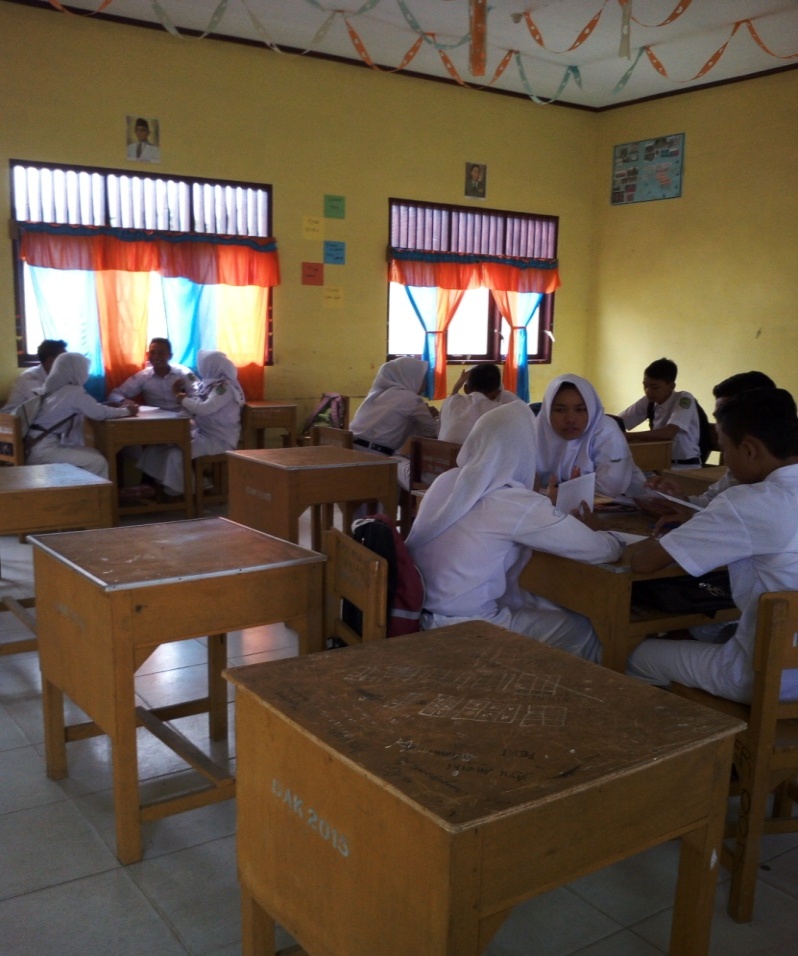 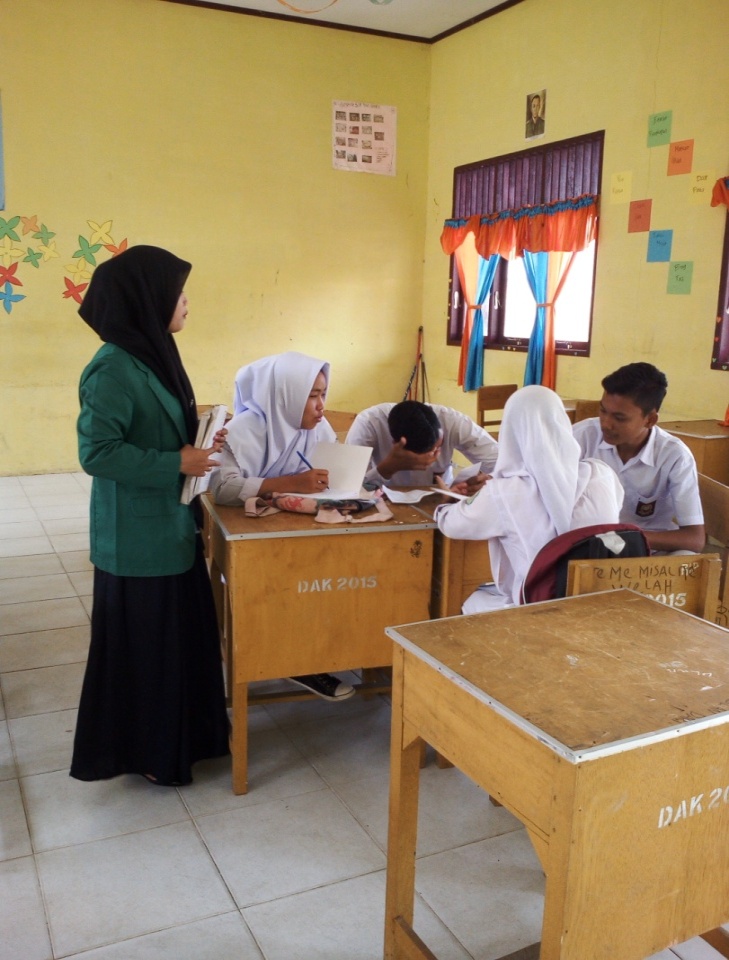 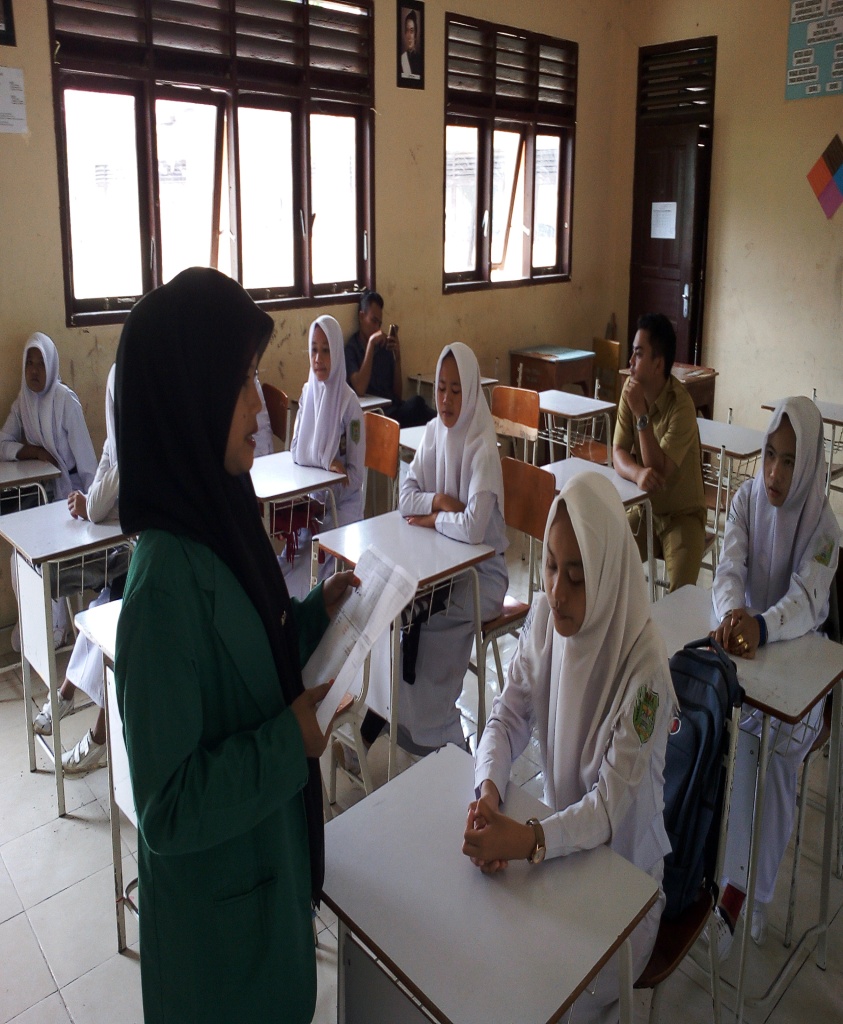 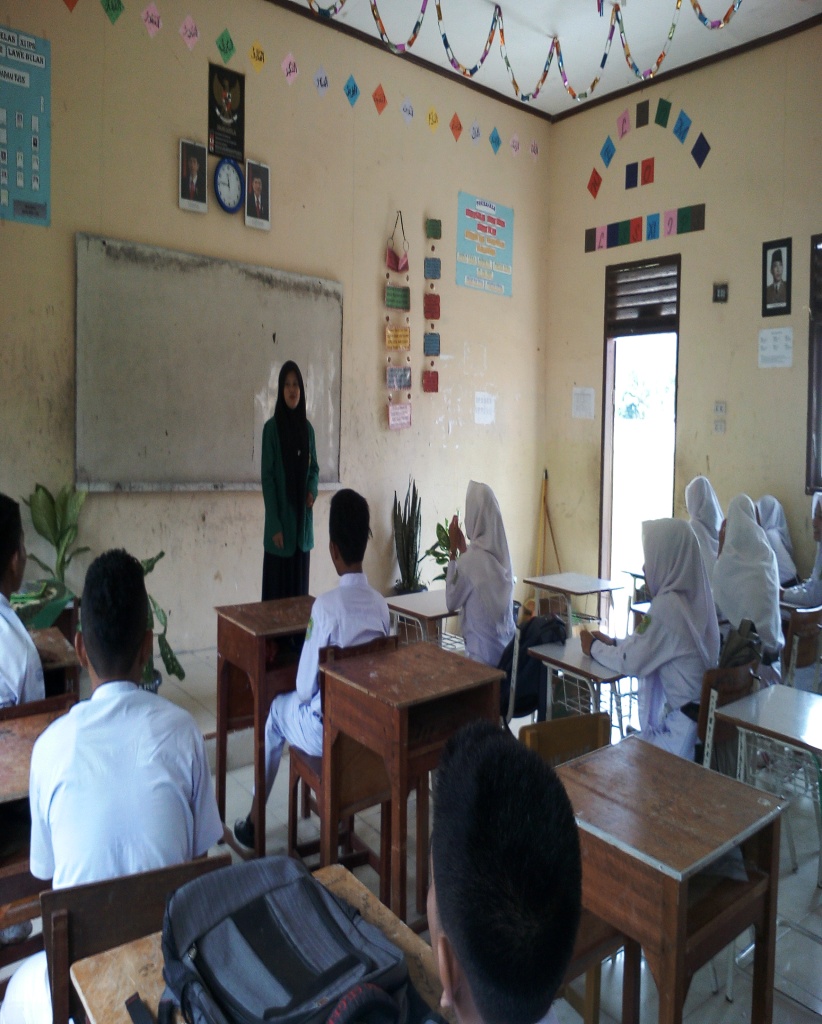 NoAspek yang diamatiSkala penelitianSkala penelitianSkala penelitianSkala penelitianNoAspek yang diamatiABCD1Kemampuan menyiapkan keadaan kelas√2Keterampilan membuka kegiatan pembelajaran	√3Guru mempersiapkan buku paket dan RPP √4Guru menjelaskan penyebab terjadinya pelanggaran HAM berserta contohnya√5Guru menjelaskan latar belakang terjadinya pelanggaran HAM√6Guru meminta kepada siswa untuk memberikan contoh pelanggaran HAM√7Guru meminta kepada siswa untuk membuat kelompok yang terdiri dari 5 kelompok setiap kelompok terdiri dari 4 sampai 5 orang√8Kelompok yang pertama guru memberikan tema tentang penyebab terjadinya HAM beserta solusinya√9Kelompok yang kedua guru memberikan tema tentang bentuk-bentuk pelanggaran HAM beserta contohnya√10Kelompok yang ketiga guru memberikan tema tentang pelanggaran HAM beserta contohnya√11Kelompok yang keempat guru memberikan tema tentang fungsi HAM√12Kelompok yang kelima guru memberikan tema tentang sejarah HAM√13Guru meminta kepada siswa untuk mempersentasekan hasil kelompoknya√14Guru memberikan nilai yang tinggi bagi siswa yang mengemukakan pendapat√15Guru sering memuji siswa agar lebih bersemangat dalam mengemukakan pendapat√16Guru menampung pendapat dengan cara menulis semua saran siswa √17Guru meminta kepada siswa untuk menyimpulkan hasil diskusinya√18Guru membuat tugas/PR√19Cara guru menggunakan waktu pembelajaran secara efektif dan efisien√JumlahJumlah11161NoAspek yang diamatiSkala penelitianSkala penelitianSkala penelitianSkala penelitianNoAspek yang diamatiABCD1Kemampuan menyiapkan keadaan kelas√2Keterampilan membuka kegiatan pembelajaran√3Guru mempersiapkan buku paket dan RPP √4Guru menjelaskan penyebab terjadinya pelanggaran HAM berserta contohnya√5Guru menjelaskan latar belakang terjadinya pelanggaran HAM√6Guru meminta kepada siswa untuk memberikan contoh pelanggaran HAM√7Guru meminta kepada siswa untuk membuat kelompok yang terdiri dari 5 kelompok setiap kelompok terdiri dari 4 sampai 5 orang√8Kelompok yang pertama guru memberikan tema tentang penyebab terjadinya HAM beserta solusinya√9Kelompok yang kedua guru memberikan tema tentang bentuk-bentuk pelanggaran HAM beserta contohnya√10Kelompok yang ketiga guru memberikan tema tentang pelanggaran HAM beserta contohnya√11Kelompok yang keempat guru memberikan tema tentang fungsi HAM√12Kelompok yang kelima guru memberikan tema tentang sejarah HAM√13Guru meminta kepada siswa untuk mempersentasekan hasil kelompoknya√14Guru memberikan nilai yang tinggi bagi siswa yang mengemukakan pendapat√15Guru sering memuji siswa agar lebih bersemangat dalam mengemukakan pendapat√16Guru menampung pendapat dengan cara menulis semua saran siswa √17Guru meminta kepada siswa untuk menyimpulkan hasil diskusinya√18Guru membuat tugas/PR√19Cara guru menggunakan waktu pembelajaran secara efektif dan efisien√JumlahJumlah991NoAktivitas yang diamatiSkala PenilaianSkala PenilaianSkala PenilaianSkala PenilaianNoAktivitas yang diamatiABCD1.Kehadiran siswa dalam mengikuti pelajaran√2.Keaktifan dalam mengikuti kegiatan pembelajaran√3.Mendengarkan saat pembelajaran berlangsung√4.Keaktifan bertanya pada saat proses belajar mengajar√5.Menjawab pertanyaan guru pada saat pembelajaran√6.Siswa aktif dalam diskusi kelas√7.Siswa aktif bekerjasama dalam kelompok diskusi membahas materi pelajaran√8.Siswa melakukan pengamatan serta mencatat ide-ide dari teman kelompok√9.Siswa mampu mempersentasikan hasil kerja kelompok di depan kelas√10.Berani menyampaikan pendapatnya dalam diskusi kelompok√11.Siswa mendengarkan dan menanggapi hasil persentase  √12.Siswa membuat rangkuman tentang hasil diskusi kelas√13.Siswa mendengarkan dan menghargai pendapat kelompok lain√14.Aktif sewaktu mengerjakan tugas/latihan√JumlahJumlah1166NoAktivitas yang diamatiSkala PenilaianSkala PenilaianSkala PenilaianSkala PenilaianNoAktivitas yang diamatiABCD1.Kehadiran siswa dalam mengikuti pelajaran√2.Keaktifan dalam mengikuti kegiatan pembelajaran√3.Mendengarkan saat pembelajaran berlangsung√4.Keaktifan bertanya pada saat proses belajar mengajar√5.Menjawab pertanyaan guru pada saat pembelajaran√6.Siswa aktif dalam diskusi kelas√7.Siswa aktif bekerjasama dalam kelompok diskusi membahas materi pelajaran√8.Siswa melakukan pengamatan serta mencatat ide-ide dari teman kelompok√9.Siswa mampu mempersentasikan hasil kerja kelompok di depan kelas√10.Berani menyampaikan pendapatnya dalam diskusi kelompok√11.Siswa mendengarkan dan menanggapi hasil persentase  √12.Siswa membuat rangkuman tentang hasil diskusi kelas√13.Siswa mendengarkan dan menghargai pendapat kelompok lain√14.Aktif sewaktu mengerjakan tugas/latihan√JumlahJumlah581